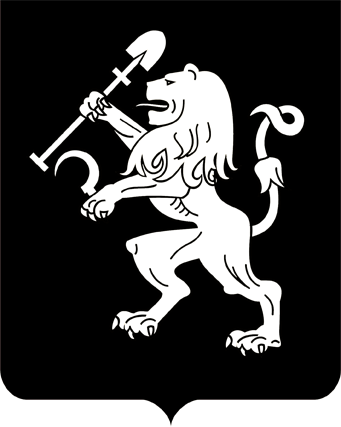 АДМИНИСТРАЦИЯ ГОРОДА КРАСНОЯРСКАПОСТАНОВЛЕНИЕО внесении изменения в постановление администрациигорода от 15.11.2023 № 875В связи с допущенными техническими ошибками, на осно-                    вании обращения ООО СЗ «Конструктив Девелопмент» (ОГРН 1212400018511, ИНН 2461048015) от 22.03.2024 № 763, руководствуясь ст. 7, 41, 58, 59 Устава города Красноярска, постановлением администрации города от 26.10.2020 № 855 «Об утверждении Порядка подготовки документации по планировке территории в границах городского округа города Красноярска, разрабатываемой на основании реше-               ний администрации города Красноярска, порядка принятия решения               об утверждении документации по планировке территории, порядка внесения изменений в такую документацию, порядка отмены такой документации или ее отдельных частей, порядка признания отдельных         частей такой документации не подлежащими применению»,ПОСТАНОВЛЯЮ:1. Внести изменение в приложение 6 к постановлению администрации города от 15.11.2023 № 875 «Об утверждении проекта внесения изменений в проект планировки и межевания жилого района «Мичуринский» в отношении земельных участков с условным номером IV–1, IV–3 и земельного участка с кадастровым номером 24:50:0600031:518», изложив таблицы 5–7 раздела 4 «Перечень и сведения о площади образуемых, изменяемых, сохраняемых земельных участков, включая образуемые земельные участки, которые будут отнесены к территориям общего пользования или имуществу общего пользования, в том числе                   в отношении которых предполагаются резервирование и (или) изъятие для государственных или муниципальных нужд. Возможные способы их образования вид разрешенного использования образуемых земельных участков» в редакции согласно приложениям 1–3 к настоящему постановлению.2. Настоящее постановление опубликовать в газете «Городские новости» и разместить на официальном сайте администрации города.3. Постановление вступает в силу со дня его официального опубликования.4. Контроль за исполнением настоящего постановления возложить на исполняющего обязанности заместителя Главы города – руководителя департамента градостроительства Шикунова С.А.Глава города                                                                               В.А. ЛогиновПриложение 1к постановлениюадминистрации городаот _____________№ __________«Таблица 5Приложение 2к постановлениюадминистрации городаот _____________№ __________«Таблица 6Приложение 3к постановлениюадминистрации городаот _____________№ __________«Таблица 724.04.2024№ 366Условный номер образуемого участкаКадастровый номер земельного участка/условный номер земельного участка (образован из)Площадь образуемого/изменяемого земельного участка, части земельного участка, кв. мПлощадь исходного земельного участка, кв. мКатегория земельВид разрешенного использования образуемого земельного участкаСпособ образованияУчастки под территории общего пользования (да, нет)Изъятие для государственных или муниципальных нужд (да, нет)123456789IV-1.1024:50:0600031:630*2 0753 536Земли населенных пунктовобразование и просвещение (код – 3.5)раздел земельного участканетнетIV-1.1124:50:0600031:633*1 4493 529Земли населенных пунктовбытовое обслуживание (код – 3.3)раздел земельного участканетнетIV-1.224:50:0600031:518*7 79810 502Земли населенных пунктовв целях эксплуатации нежилого зданияраздел земельного участканетнетIV-1.324:50:0600031:636*1 3773 706Земли населенных пунктовбытовое обслуживание (код – 3.3)раздел земельного участканетнетIV-1.424:50:0600031:632*5 6926 196Земли населенных пунктовмногоэтажная жилая застройка (высотная застройка) (код – 2.6)раздел земельного участканетнетIV-1.524:50:0600031:1891*5 3825 316Земли населенных пунктовмногоэтажная жилая застройка (высотная застройка) (код – 2.6)перераспределение земельного участка 
и земель, находящихся в государственной или муниципальной собственностинетнетIV-1.5НС5 382Земли населенных пунктовмногоэтажная жилая застройка (высотная застройка) (код – 2.6)перераспределение земельного участка 
и земель, находящихся в государственной или муниципальной собственностинетнетIV-1.624:50:0600031:1893*1 4702 042Земли населенных пунктовбытовое обслуживание (код – 3.3)раздел земельного участканетнетIV-1.724:50:0600031:635*4 5006 446Земли населенных пунктовразмещение объектов производственного назначенияраздел земельного участканетнетIV-1.7.124:50:0600031:635*1 3256 446Земли населенных пунктовразмещение объектов производственного назначенияраздел земельного участканетнетIV-1.824:50:0600031:24703 2352 400Земли населенных пунктовбытовое обслуживание (код – 3.3)перераспределение земельного участка 
и земель, находящихся в государственной или муниципальной собственностинетнетIV-1.8НС3 235Земли населенных пунктовбытовое обслуживание (код – 3.3)перераспределение земельного участка 
и земель, находящихся в государственной или муниципальной собственностинетнетIV-1.924:50:0600031:629*6 4308 477Земли населенных пунктовмногоэтажная жилая застройка (высотная застройка) (код – 2.6)раздел земельного участканетнетIV-3.124:50:0600031:529*4 2334 423Земли населенных пунктовобразование и просвещение (код – 3.5)перераспределение земельного участка и земель, находящихся в государственной или муниципальной собственностинетнетIV-3.1НС4 233Земли населенных пунктовобразование и просвещение (код – 3.5)перераспределение земельного участка и земель, находящихся в государственной или муниципальной собственностинетнетIV-3.224:50:0000000:1609*5047 413Земли населенных пунктовобразование и просвещение (код – 3.5)раздел земельного участканетнетIV-3.324:50:0600031:629*7288 477размещение объектов производственного назначенияраздел земельного участканетнет»Номер образуемого участкаКадастровый номер земельного участка/условный номер земельного участка (образован из)Площадь образуемого/изменяемого земельного участка, части земельного участка, кв. мПлощадь исходного земельного участка, кв. мКатегория земельВид разрешенного использования образуемого земельного участкаСпособ образованияУчастки под территории общего пользования (да, нет)Изъятие для государственных или муниципальных нужд (да, нет)123456789IV-1.10.1IV-1.103 3852 075Земли населенных пунктовбытовое обслуживание (код – 3.3)перераспределение земельного участка 
и земель, находящихся в государственной или муниципальной собственностинетнетIV-1.10.1НС3 385Земли населенных пунктовбытовое обслуживание (код – 3.3)перераспределение земельного участка 
и земель, находящихся в государственной или муниципальной собственностинетнетIV-1.2.1IV-1.27 9697 798Земли населенных пунктовмногоэтажная жилая застройка (высотная застройка) (код – 2.6)перераспределение земельного участка 
и земель, находящихся в государственной или муниципальной собственностинетнетIV-1.2.1НС7 969Земли населенных пунктовмногоэтажная жилая застройка (высотная застройка) (код – 2.6)перераспределение земельного участка 
и земель, находящихся в государственной или муниципальной собственностинетнетIV-1.3.1IV-1.31 9801 377Земли населенных пунктовбытовое обслуживание (код – 3.3)перераспределение земельного участка и земель, находящихся в государственной или муниципальной собственностинетнетIV-1.3.1НС1 980Земли населенных пунктовбытовое обслуживание (код – 3.3)перераспределение земельного участка и земель, находящихся в государственной или муниципальной собственностинетнетIV-1.4.1IV-1.47 2735 692Земли населенных пунктовмногоэтажная жилая застройка (высотная застройка) (код – 2.6)перераспределение земельного участка и земель, находящихся в государственной или муниципальной собственностинетнетIV-1.4.1НС7 273-Земли населенных пунктовмногоэтажная жилая застройка (высотная застройка) (код – 2.6)перераспределение земельного участка и земель, находящихся в государственной или муниципальной собственностинетнетIV-1.7.2IV-1.74 7924 500Земли населенных пунктовбытовое обслуживание (код – 3.3)перераспределение земельного участка и земель, находящихся в государственной или муниципальной собственностинетнетIV-1.7.2НС4 792-Земли населенных пунктовбытовое обслуживание (код – 3.3)перераспределение земельного участка и земель, находящихся в государственной или муниципальной собственностинетнетIV-1.7.3IV-1.7.12 8711 325Земли населенных пунктовобразование и просвещение (код – 3.5)перераспределение земельного участка и земель, находящихся в государственной или муниципальной собственностинетнетIV-1.7.3НС2 871-Земли населенных пунктовобразование и просвещение (код – 3.5)перераспределение земельного участка и земель, находящихся в государственной или муниципальной собственностинетнетIV-1.8.1IV-1.82 4643 235Земли населенных пунктовбытовое обслуживание (код – 3.3)раздел земельного участканетнетIV-1.8.2IV-1.87713 235Земли населенных пунктовбытовое обслуживание (код – 3.3)раздел земельного участканетнетIV-3.2.1IV-3.2590504Земли населенных пунктовобразование и просвещение (код – 3.5)перераспределение земельного участка и земель, находящихся в государственной или муниципальной собственностинетнет»IV-3.2.1НС590-Земли населенных пунктовобразование и просвещение (код – 3.5)перераспределение земельного участка и земель, находящихся в государственной или муниципальной собственностинетнет»Условный номер образуемого участкаКадастровый номер земельного участка/условный номер земельного участка (образован из)Площадь образуемого/изменяемого земельного участка, части земельного участка, кв. мПлощадь исходного земельного участка,кв. мКатегорияземельВид разрешенного использования образуемого земельного участкаСпособобразованияУчастки под территории общего пользования (да, нет)Изъятие для государственных или муниципальных нужд (да, нет)123456789IV-1.1IV-1.2.11 9787 969Земли населенных пунктовземельные участки (территории) общего пользования (код – 12.0)раздел земельного участка нетдаIV-1.10.2IV-1.10.17703 385Земли населенных пунктовобразование и просвещение (код – 3.5)раздел земельного участка нетнетIV-1.10.3IV-1.10.12 6153 385Земли населенных пунктовбытовое обслуживание (код – 3.3)раздел земельного участка нетнетIV-1.2.2IV-1.2.15 9917 969Земли населенных пунктовмногоэтажная жилая застройка (высотная застройка) (код – 2.6)раздел земельного участка нетнетIV-3.1.2IV-3.15 6714 233Земли населенных пунктовобразование и просвещение (код – 3.5)перераспределение земельного участка и земель, находящихся в государственной или муниципальной собственностинетнет»IV-3.1.2НС5 671-Земли населенных пунктовобразование и просвещение (код – 3.5)перераспределение земельного участка и земель, находящихся в государственной или муниципальной собственностинетнет»